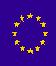 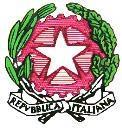 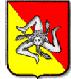 ISTITUTO OMNICOMPRENSIVO “L. PIRANDELLO” SCUOLA INFANZIA, PRIMARIA, SECONDARIA DI 1° E 2° GRADOVIA ENNA n° 7  -  Tel. 0922/970439C.F. 80006700845 C.M. AGIC81000E – 92010 - LAMPEDUSA E LINOSA (AG)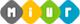 RELAZIONE FINALE SCUOLA PRIMARIAANNO SCOLASTICO 2021-2022	CLASSE ………… SEZ. ………La classe è composta da …………… alunni di cui n.…. femmine e n….. maschi.Alunni disabili ………………………………………………………………………………………………………………Alunni BES …………………………………………………………………………………………………………………….In data …………… è stato/a inserit.. l’alunn.. …………………………………………………………………..In data ……………si è trasferito/a l’alunno/a …………………………………………………………………..Situazione della classe aspetti socio-comportamentaliNel corso dell’anno scolastico la classe ha mostrato:- un grado di socializzazione: ☐ positivo  	☐accettabile	 ☐ scarsotranne per gli alunni ……………………………………………………………………………………………………..- un comportamento: ☐ corretto 	☐ abbastanza corretto 	☐poco correttotranne gli alunni ……………………………………………………………………………………………………………Gli alunni nei confronti dell’esperienza scolastica hanno evidenziato un atteggiamento: ☐molto positivo 	☐ positivo 	☐ non sempre positivoe hanno partecipato in modo: ☐attivo 	☐abbastanza attivo 	☐poco attivo (altro)………………………………………………………………………………………………………………………..tranne gli alunni ……………………………………………………………………………………………………………La frequenza è stata in generale: ☐regolareirregolare per ……………………………………………………………………………………………….saltuaria per ……………………………………………………………………………………………………………Situazione della classe aspetti didatticiIn generale la classe ha acquisito:un ottimo livello di competenze	☐ un buon livello di competenzeun discreto livello di competenze	☐ un sufficiente livello di competenzeRispetto alla situazione di partenza e alla sua evoluzione nel corso dell’anno la classe:	☐ è migliorata	☐è rimasta stabileha evidenziato…………………………………………………………………………………………………….………………………………………………………………………………………………………………………………… Il metodo di studio è stato : ☐ autonomo	☐ complessivamente autonomoguidato per gli alunni …………………………………………………………………………………………..L’autonomia operativa è stata : ☐ adeguata ☐ complessivamente adeguatanon ancora adeguata per gli alunni………………………………………………………………………..Situazioni problematiche evidenziate:……………………………………………………………………………………………………………………………………………………………………………………………………………………………………………………………………………………………………………………………………………………………………………………………………… Il rapporto alunni - insegnanti è stato : ☐ costruttivo 	  ☐ abbastanza costruttivodifficoltoso con alcuni alunni a causa di …………………………………………………………….………………………………………………………………………………………………………………………………..Interventi didattici effettuatiSono stati effettuati interventi di:potenziamento /arricchimento	☐ sostegno/consolidamentorecupero per gli alunni …………………………………………………………………………………….con la collaborazione dell’insegnante di sostegno.Il lavoro di recupero per gli alunni in difficoltà è stato svolto:prevalentemente in classe durante le ore di lezionein aula a piccoli gruppi	☐ con un alunno	☐ altro…………………………………………………………………………………………………………………………………………………………………………….…………………………………………………………………………………………………………………………………. Utilizzando le seguenti strategie:attività di rinforzo	☐adattamento dei contenuti e /o materialiintervento dell’ins. di sostegno	☐adesione a progetti specificiinterventi tempestivi durante le ore di compresenza Difficoltà incontrate dagli alunni in difficoltà:memorizzazione	☐ comprensione delle consegne   ☐ studio a casaautonomia operativa	☐ concentrazione durante la lezionealtro ……………………………………………………………………………………………………………………..………………………………………………………………………………………………………………………………….. Sono stati proposti obiettivi semplificati per gli alunni: …………………………………………….…………………………………………………………………………………………………………………………………..Progetti realizzati:------------------------------------------------------------------------------------------------------------------------------------------------------------------------------------------------------------------------------------------------------------------------------------------------------------------------------------------------------------------------------------------------------------------------------------------------------------------------------------------------------------------------------------------------------------------------------------------------------------------------------------------------------------------------------------------------Partecipazione a manifestazioni o eventi:------------------------------------------------------------------------------------------------------------------------------------------------------------------------------------------------------------------------------------------------------------------------------------------------------------------------------------------------------------------------------------------------------------------------------------------------------------------------------------------------------------------------------------------------------------------------------------------------------------------------------------------------------------------------------------------------Uscite didattiche e visite guidate:----------------------------------------------------------------------------------------------------------------------------------------------------------------------------------------------------------------------------------------------------------------------------------------------------------------------------------------------------------------------------------------------------------------------------------------------------------------------------------------------------------------------------------------------------------------------------------------------------------------------------------------------------------------------------------------------------------------------------------------------------------------------------------------------------------------RAPPORTI CON LE FAMIGLIEcostruttivi e collaborativi	☐ abbastanza costruttivi e collaborativipoco costruttivi e collaborativi	 ☐ altro………………………………………………………………………………………………………………………………………………………………………………………… La partecipazione dei genitori ai ricevimenti è stata:soddisfacente	☐ abbastanza soddisfacente	☐ limitataLe verifiche sono state sistematiche e coerenti, collocate al termine di ogni unità di lavoro e adeguate a quanto proposto. Sono state attuate con modalità diverse, così da rilevare i livelli di competenza relativi alle abilità da attivare, sotto forma di:             prove orali                     scritte                    pratiche   altro ………………………………………………………………………………………………………………………….La valutazione è stata espressa in modo chiaro e univoco, utilizzando i giudizi sintetici previsti dalla Scheda di valutazione, in base agli indicatori stabiliti collegialmente. Per la valutazione intesa in senso formativo si è tenuto conto della valutazione delle verifiche, dei progressi compiuti rispetto alla situazione di partenza, dell’impegno, del comportamento, del senso di responsabilità.I DOCENTI DELLA CLASSELampedusa 	Cognome e nome DisciplinaFirma